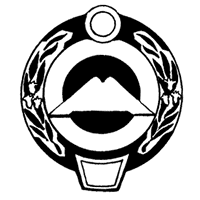 МИНИСТЕРСТВО ИМУЩЕСТВЕННЫХ И ЗЕМЕЛЬНЫХ ОТНОШЕНИЙ КАРАЧАЕВО-ЧЕРКЕССКОЙ РЕСПУБЛИКИ(МИНИМУЩЕСТВО КЧР)РАСПОРЯЖЕНИЕ____________                                   г. Черкесск                                        № _____О внесении изменений в распоряжение Министерства имущественных и земельных отношений Карачаево-Черкесской Республики от 01.07.2010 № 2000  «О предоставлении в аренду земельного участка, расположенного по адресу: КЧР, г. Черкесск, ул. Гвардейская,1, для размещения торгового павильона»   и  заключении дополнительного соглашения к договору аренды земельного участка от 01.07.2010  № 70	В соответствии с Земельным кодексом Российской Федерации, Законом Карачаево-Черкесской Республики от 09.12.2003 № 61-РЗ «Особенности регулирования земельных отношений в Карачаево-Черкесской Республике», постановлением Правительства Карачаево-Черкесской Республики от 12.09.2007 № 353 «О процедурах и критериях предоставления гражданам и юридическим лицам земельных участков, находящихся в собственности Карачаево-Черкесской Республики, для целей не связанных со строительством и Порядке распоряжения земельными участками, государственная собственность на которые не разграничена, в муниципальном образовании - городе Черкесске, являющемся столицей Карачаево-Черкесской Республики», постановлением Правительства Карачаево-Черкесской Республики от 20.06.2008 № 226 «О Порядке определения размера арендной платы, порядке, условиях и сроках внесения арендной платы за использование земельных участков, находящихся в собственности Карачаево-Черкесской Республики и земельных участков, государственная собственность на которые не разграничена, за исключением земельных участков в муниципальном образовании-городе Черкесске»,  и  на основании заявления   Магулаева Р.Г. от 27.01.2015        1.Внести в распоряжение Министерства имущественных и земельных отношений Карачаево-Черкесской Республики от 01.07.2010 № 2000, следующее изменение:        1.1. В пункте 2 слова «сроком до 15.06.2015» заменить на слова «сроком до 01.06.2018»        2.  Внести в договор аренды земельного участка от 01.07.2010  № 70 следующие изменения:       2.1. Пункт 1.2. договора изложить в следующей редакции:       «1.2. Настоящий договор заключен на срок до  01.06.2018 »       2.2. Пункт 2.1.  договора изложить в следующей редакции:     «2.1. Ежеквартальная сумма арендной платы за Участок составляет 9023 руб. 34 коп. (девять тысяч двадцать три рубля   34  копейки). Размер арендой платы рассчитан следующим образом:360933,72 (кадастровая стоимость) x 10 %:4 =9023,34 рублей ».       3. Отделу управления и приватизации земельных участков подготовить проект соответствующего дополнительного соглашения к договору земельного участка от 01.07.2010 № 70 и представить его на подписи.             4.  Магулаеву Руслану Гыккаевичу обеспечить государственную регистрацию дополнительного соглашения к договору аренды земельного участка от 01.07.2010  № 70  в Управление Федеральной службы государственной регистрации, кадастра и картографии       по Карачаево-Черкесской Республике и представить в Министерство и имущественных и земельных отношений по Карачаево-Черкесской Республике документ, подтверждающий проведение  государственной регистрации.       5. Контроль за выполнением настоящего распоряжения возложить на заместителя Министра имущественных и земельных отношений Карачаево-Черкесской Республики, курирующего вопросы земельных отношений.И.о. Министра						 		            Р.Л. Агирбов